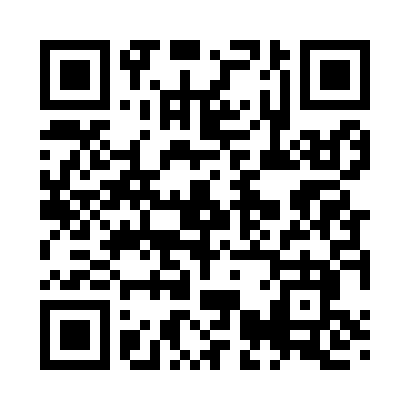 Prayer times for East Chatham, New York, USAMon 1 Jul 2024 - Wed 31 Jul 2024High Latitude Method: Angle Based RulePrayer Calculation Method: Islamic Society of North AmericaAsar Calculation Method: ShafiPrayer times provided by https://www.salahtimes.comDateDayFajrSunriseDhuhrAsrMaghribIsha1Mon3:375:2112:585:028:3510:192Tue3:385:2212:585:028:3510:193Wed3:385:2212:595:028:3410:184Thu3:395:2312:595:028:3410:185Fri3:405:2412:595:028:3410:176Sat3:415:2412:595:028:3410:177Sun3:425:2512:595:028:3310:168Mon3:435:2612:595:028:3310:159Tue3:445:2612:595:028:3210:1410Wed3:455:271:005:028:3210:1411Thu3:465:281:005:028:3110:1312Fri3:475:291:005:028:3110:1213Sat3:495:291:005:028:3010:1114Sun3:505:301:005:028:3010:1015Mon3:515:311:005:028:2910:0916Tue3:525:321:005:028:2810:0817Wed3:545:331:005:018:2810:0618Thu3:555:341:005:018:2710:0519Fri3:565:351:005:018:2610:0420Sat3:585:351:015:018:2510:0321Sun3:595:361:015:018:2410:0222Mon4:005:371:015:018:2310:0023Tue4:025:381:015:008:239:5924Wed4:035:391:015:008:229:5725Thu4:045:401:015:008:219:5626Fri4:065:411:015:008:209:5527Sat4:075:421:014:598:199:5328Sun4:095:431:014:598:189:5229Mon4:105:441:014:598:179:5030Tue4:125:451:014:588:159:4931Wed4:135:461:004:588:149:47